РЕСПУБЛИКА  КРЫМНИЖНЕГОРСКИЙ  СЕЛЬСКИЙ  СОВЕТР Е Ш Е Н И Е  50-й внеочередной сессии 1-го созыва« 27» апреля   2018 г.                                         № 287                                                        пгт. НижнегорскийОб утверждении Порядка предоставления жилых помещений муниципального специализированного жилищного фонда Нижнегорского сельского поселения Нижнегорского района Республики Крым Руководствуясь ст. 14 Федерального закона от 06.10.2003   № 131-ФЗ «Об общих принципах организации местного самоуправления в Российской Федерации», пунктом 4 части 1 статьи 14 Жилищного кодекса Российской Федерации, Уставом муниципального образования Нижнегорское сельское поселение Нижнегорского района Республики Крым, Нижнегорский сельский советРЕШИЛ:Утвердить Порядок предоставления жилых помещений муниципального специализированного жилищного фонда Нижнегорского сельского поселения Нижнегорского района Республики Крым согласно приложения к решениюНастоящее решение обнародовать на информационных стендах Нижнегорского сельского поселения Нижнегорского района Республики КрымНастоящее решение вступает в силу со дня его обнародования.Председатель сельского совета                                                                                       А.А. КоноховПриложение к решениюНижнегорского сельского советаот  27.04.2018 № 287Порядок предоставления жилых помещений муниципального специализированного жилищного фонда Нижнегорского сельского поселения Нижнегорского района Республики Крым 1. Основные понятия, используемые в настоящем Порядке.1.1 Основные понятия в настоящем Порядке используются в соответствии с Жилищным кодексом Российской Федерации, федеральными законами и иными нормативными правовыми актами Российской Федерации.1.2  К членам семьи нанимателя жилого помещения муниципального специализированного жилищного фонда относятся проживающие совместно с ним его супруг, а также дети и родители нанимателя. Другие родственники, нетрудоспособные иждивенцы признаются членами семьи нанимателя жилого помещения муниципального специализированного жилищного фонда, если они вселены нанимателем в качестве членов его семьи и ведут с ним общее хозяйство. В исключительных случаях иные лица могут быть признаны членами семьи нанимателя жилого помещения специализированного жилищного фонда в судебном порядке.2. Формирование  специализированного жилищного фонда Нижнегорского сельского поселения  Нижнегорского района Республики Крым и виды жилых помещений специализированного жилищного фонда Республики Крым2.1 К жилым помещениям специализированного жилищного фонда Нижнегорского сельского поселения Нижнегорского района  Республики Крым (далее - специализированные жилые помещения) относятся находящиеся в муниципальной собственности Нижнегорского сельского поселения Нижнегорского района  Республики Крым:1) служебные жилые помещения;2) жилые помещения в общежитиях.2.2 Включение жилого помещения в специализированный жилищный фонд Нижнегорского сельского поселения Нижнегорского района  Республики Крым с отнесением такого помещения к определенному виду специализированных жилых помещений и исключение жилого помещения из указанного фонда осуществляются на основании постановлений администрации Нижнегорского сельского поселения Нижнегорского района Республики Крым.Сведения о включении жилого помещения в специализированный жилищный фонд  Нижнегорского сельского поселения Нижнегорского района Республики Крым и отнесении такого жилого помещения к определенному виду специализированных жилых помещений и об исключении жилого помещения из указанного фонда учитываются в Реестре государственной собственности Республики Крым.2.3 В специализированный жилищный фонд Нижнегорского сельского поселения Нижнегорского района Республики Крым могут быть включены:1) жилые помещения в домах, специально построенных или переоборудованных для этих целей за счет средств бюджета Нижнегорского сельского поселения Нижнегорского района Республики Крым;2) жилые помещения во вновь введенных в эксплуатацию многоквартирных домах, построенных или переоборудованных за счет (с участием) средств бюджета Нижнегорского сельского поселения Нижнегорского района Республики Крым;3) жилые помещения жилищного фонда Нижнегорского сельского поселения Нижнегорского района Республики Крым, освободившиеся в связи с выбытием граждан;4) жилые помещения, перешедшие в муниципальную собственность Нижнегорского сельского поселения Нижнегорского района Республики Крым в установленном законодательством порядке;5) иные жилые помещения, принадлежащие на праве собственности Нижнегорскому сельскому поселению Нижнегорского района  Республике Крым и пригодные для использования в качестве специализированных жилых помещений.3. Общие условия предоставления жилых помещений специализированного жилищного фонда Нижнегорского сельского поселения Нижнегорского района Республики Крым3.1 Жилые помещения специализированного жилищного фонда Нижнегорского сельского поселения Нижнегорского района Республики Крым предоставляются по установленным настоящим Законом основаниям гражданам, не обеспеченным жилыми помещениями в соответствующем населенном пункте.3.2 Не обеспеченным жилым помещением считается гражданин, если в соответствующем населенном пункте у него и (или) членов его семьи не имеется жилого помещения на праве собственности либо по договору социального найма.4. Категории граждан, имеющих право на получение служебных жилых помещенийСлужебные жилые помещения для временного проживания по договору найма специализированного жилого помещения предоставляются:1) лицам, замещающим муниципальные  должности Нижнегорского сельского поселения Нижнегорского района Республики Крым;2) лицам, замещающим должности муниципальной службы Нижнегорского сельского поселения Нижнегорского района Республики Крым;3) гражданам, находящимся в трудовых отношениях с муниципальными учреждениями Нижнегорского сельского поселения Нижнегорского района Республики Крым, муниципальными  унитарными предприятиями Нижнегорского сельского поселения Нижнегорского района Республики Крым.5. Принятие на учет граждан, нуждающихся в служебных жилых помещениях5.1 Принятие на учет граждан, нуждающихся в служебных жилых помещениях, осуществляется на основании личных заявлений граждан, перечисленных в пункте 4 настоящего Порядка, подаваемых на имя председателя Нижнегорского сельского совета - главы администрации Нижнегорского сельского поселения, руководителя муниципального учреждения Нижнегорского сельского поселения Нижнегорского района, муниципального унитарного предприятия Нижнегорского сельского поселения Нижнегорского района Республики Крым (далее - работодатель (представитель нанимателя)) по месту их работы или службы, с представлением следующих документов:1) справок (иных документов) органов, осуществляющих государственную регистрацию прав на недвижимое имущество и сделок с ним, о наличии (отсутствии) жилого помещения в собственности в населенном пункте по месту работы (службы) у гражданина и членов его семьи;2) документов, подтверждающих состав семьи и родственные отношения гражданина и лиц, указанных в качестве членов его семьи (свидетельство о заключении брака или расторжении брака, свидетельства о рождении детей и другие), а также копий паспортов, иных документов, удостоверяющих личность гражданина и членов семьи гражданина.Работодатель (представитель нанимателя) не вправе требовать от гражданина представления документов, необходимых для принятия на учет гражданина, нуждающегося в служебном жилом помещении, если такие документы (сведения, содержащиеся в них) находятся в распоряжении органов государственной власти, государственных органов, органов местного самоуправления либо подведомственных органам государственной власти, государственным органам или органам местного самоуправления организаций, за исключением случаев, если такие документы включены в определенный Федеральным законом от 27 июля 2010 года N 210-ФЗ "Об организации предоставления государственных и муниципальных услуг" (далее - Федеральный закон "Об организации предоставления государственных и муниципальных услуг") перечень документов. Работодатель (представитель нанимателя) самостоятельно запрашивает такие документы (сведения, содержащиеся в них) в соответствующих органах и организациях, если гражданин не представил их по собственной инициативе.5.2 Работодатель (представитель нанимателя) регистрирует в день подачи заявление гражданина о принятии его на учет в качестве нуждающегося в служебном жилом помещении в Журнале регистрации заявлений граждан о принятии на учет в качестве нуждающихся в служебных жилых помещениях специализированного жилищного фонда Нижнегорского сельского поселения Нижнегорского района Республики Крым по форме согласно Приложению 1 к настоящему Порядку.5.3 Работодатель (представитель нанимателя) в течение тридцати календарных дней со дня подачи заявления принимает решение о принятии гражданина на учет в качестве нуждающегося в служебном жилом помещении либо об отказе в принятии на учет и доводит его в письменной форме до сведения гражданина не позднее чем через пять рабочих дней со дня принятия соответствующего решения.5.4 Основаниями для принятия работодателем (представителем нанимателя) решения об отказе в принятии гражданина на учет в качестве нуждающегося в служебном жилом помещении являются:1) непредставление или неполное представление гражданином документов, которые в соответствии с пунктом 5.1 настоящего Порядка он должен представить по собственной инициативе;2) наличие в представленных гражданином по собственной инициативе документах недостоверных сведений;3) отсутствие у гражданина в соответствии с законодательством права быть принятым на учет в качестве нуждающегося в служебном жилом помещении.Решение работодателя (представителя нанимателя) об отказе в принятии гражданина на учет в качестве нуждающегося в служебном жилом помещении может быть обжаловано в установленном законодательством Российской Федерации порядке.6. Ведение учета граждан, нуждающихся в служебных жилых помещениях6.1 Учет граждан, нуждающихся в служебных жилых помещениях, перечисленных в пункте 4 настоящего Порядка, осуществляется путем ведения книги учета граждан, нуждающихся в служебных жилых помещениях специализированного жилищного фонда Нижнегорского сельского поселения Нижнегорского района Республики Крым (далее - Книга учета), по форме согласно Приложению 2 к настоящему Порядку.Включение граждан в Книгу учета и установление очередности на получение служебных жилых помещений специализированного жилищного фонда Нижнегорского сельского поселения Нижнегорского района Республики Крым осуществляются в день принятия работодателем (представителем нанимателя) решения о постановке на учет граждан, нуждающихся в служебных жилых помещениях.6.2 На каждого гражданина, принятого на учет в качестве нуждающегося в служебном жилом помещении, формируется одно учетное дело, в котором должны содержаться все документы (либо их копии), являющиеся основанием для принятия на учет, а также решения работодателя (представителя нанимателя).7. Предоставление служебных жилых помещений7.1. Служебные жилые помещения предоставляются гражданам, перечисленным пунктом 4 настоящего Порядка, на основании решений работодателей (представителей нанимателей) по договорам найма специализированных жилых помещений, заключаемым в порядке, установленном Жилищным кодексом Российской Федерации.7.2. Установление очередности на получение служебных жилых помещений осуществляется исходя из даты принятия работодателем (представителем нанимателя) решения о принятии граждан на учет в качестве нуждающихся в служебных жилых помещениях.7.3. В случае принятия работодателем (представителем нанимателя) в один день решений в отношении нескольких граждан очередность на получение служебных жилых помещений устанавливается с учетом времени регистрации их заявлений в Журнале регистрации заявлений граждан о принятии на учет в качестве нуждающихся в служебных жилых помещениях специализированного жилищного фонда Нижнегорского сельского поселения Нижнегорского района Республики Крым.7. 4. Служебные жилые помещения предоставляются гражданам в виде жилого дома, отдельной квартиры, общая площадь которых определяется с учетом следующих норм:- 30 квадратных метров общей площади жилого помещения - для одиноко проживающего гражданина;-  42 квадратных метра общей площади жилого помещения – на семью из 2 человек;- 15 квадратных метров на каждого члена семьи при численности семьи 3 человека и более. С согласия гражданина ему может быть предоставлено жилое помещение, общая площадь которого меньше общей площади жилого помещения, определенной с учетом норм, установленных настоящей частью.В случае отказа гражданина от предоставляемого жилого помещения, общая площадь которого меньше общей площади жилого помещения, определенной с учетом установленных нормативов, гражданин сохраняет право на получение служебного жилого помещения с учетом установленных нормативов на прежних условиях.7.5. Работодатель (представитель нанимателя) при принятии решения о предоставлении служебного жилого помещения запрашивает у гражданина дополнительно следующие документы:1) справки (иные документы) органов, осуществляющих государственную регистрацию прав на недвижимое имущество и сделок с ним, о наличии (отсутствии) жилого помещения в собственности в населенном пункте по месту работы (службы) у гражданина и членов его семьи;2) документы, подтверждающие состав семьи и родственные отношения гражданина и лиц, указанных в качестве членов его семьи (свидетельство о заключении брака или расторжении брака, свидетельства о рождении детей и другие), а также в случае изменения состава семьи - копии паспортов, иных документов, удостоверяющих личность членов семьи гражданина, на которых при постановке на учет документы не представлялись.Работодатель (представитель нанимателя) не вправе требовать от гражданина представления документов, необходимых для принятия решения о предоставлении служебного жилого помещения, если такие документы (сведения, содержащиеся в них) находятся в распоряжении органов государственной власти, государственных органов, органов местного самоуправления либо подведомственных органам государственной власти, государственным органам или органам местного самоуправления организаций, за исключением случаев, если такие документы включены в определенный Федеральным законом "Об организации предоставления государственных и муниципальных, услуг" перечень документов. Работодатель (представитель нанимателя) самостоятельно запрашивает такие документы (сведения, содержащиеся в них) в соответствующих органах и организациях, если гражданин не представил их по собственной инициативе.7.6. Работодатель (представитель нанимателя) принимает решение об отказе в предоставлении гражданину служебного жилого помещения в следующих случаях:1) непредставление или не полное представление гражданином документов, которые в соответствии с пунктом 7.3 настоящего Порядка он должен представить по собственной инициативе;2) наличие в представленных гражданином по собственной инициативе документах недостоверных сведений;3) наличие у гражданина и (или) членов его семьи находящегося у них на праве собственности или предоставленного им по договору социального найма жилого помещения, расположенного в населенном пункте, в котором гражданин претендует на получение служебного жилого помещения.Решение работодателя (представителя нанимателя) об отказе в предоставлении гражданину служебного жилого помещения может быть обжаловано в установленном законодательством Российской Федерации порядке.7.7 Получение служебного жилого помещения не является основанием для исключения граждан из списка нуждающихся в предоставлении жилых помещений по договору социального найма.7.8 В случае увольнения гражданина - нанимателя служебного жилого помещения в порядке перевода на другую муниципальную должность Нижнегорского сельского поселения Нижнегорского района Республики Крым, на другую должность муниципальной  службы Нижнегорского сельского поселения Нижнегорского района Республики Крым либо перевода на другую должность в муниципальных  учреждениях или предприятиях Нижнегорского сельского поселения Нижнегорского района Республики Крым за гражданином сохраняется право пользования предоставленным служебным жилым помещением.8. Категории граждан, имеющих право на получение жилых помещений в общежитияхЖилые помещения в общежитиях предоставляются для временного проживания гражданам в период  их работы в органах местного самоуправления Нижнегорского сельского поселения Нижнегорского района Республики Крым, муниципальных учреждениях Нижнегорского сельского поселения Нижнегорского района Республики Крым, муниципальных унитарных предприятиях Нижнегорского сельского поселения Нижнегорского района Республики Крым.9. Принятие на учет граждан, нуждающихся в жилых помещениях в общежитиях9.1 Принятие на учет граждан, нуждающихся в жилых помещениях в общежитии, осуществляется на основании их личных заявлений, подаваемых соответственно на имя работодателя (представителя нанимателя) по месту их работы или обучения, с представлением следующих документов:1) справок органов, осуществляющих государственную регистрацию прав на недвижимое имущество и сделок с ним, о наличии (отсутствии) жилого помещения в собственности у гражданина и членов его семьи в населенном пункте по месту работы или обучения;2) справок органов местного самоуправления о наличии (отсутствии) жилого помещения у гражданина и членов его семьи, предоставленного по договору социального найма в населенном пункте по месту работы или обучения;3) документов, подтверждающих состав семьи и родственные отношения гражданина и лиц, указанных в качестве членов его семьи (свидетельство о браке или расторжении брака, свидетельства о рождении детей), копий документов, удостоверяющих личность гражданина и членов его семьи.9.2 Работодатель (представитель нанимателя) не вправе требовать от гражданина представления документов, необходимых для принятия на учет гражданина, нуждающегося в жилом помещении в общежитии, если такие документы (сведения, содержащиеся в них) находятся в распоряжении органов государственной власти, государственных органов, органов местного самоуправления либо подведомственных органам государственной власти, государственным органам или органам местного самоуправления организаций, за исключением случаев, если такие документы включены в определенный Федеральным законом "Об организации предоставления государственных и муниципальных услуг" перечень документов. Работодатель (представитель нанимателя) самостоятельно запрашивает такие документы (сведения, содержащиеся в них) в соответствующих органах и организациях, если гражданин не представил их по собственной инициативе.10. Предоставление жилых помещений в общежитиях10.1. Жилые помещения в общежитиях, предназначенные для временного проживания в них граждан в период работы, службы предоставляются гражданам по договорам найма жилого помещения в общежитии в порядке очередности исходя из времени принятия таких граждан на учет нуждающихся в жилых помещениях в общежитиях.10.2. Жилое помещение в общежитии предоставляется по заявлению гражданина на основании решения соответственно работодателя (представителя нанимателя) в соответствии с Жилищным кодексом Российской Федерации.10.3. Жилые помещения в общежитиях, предназначенные для временного проживания граждан в период работы, службы предоставляются гражданам с учетом членов их семей, к которым для целей предоставления жилого помещения в общежитии относятся супруг (супруга), дети гражданина (его супруга) в возрасте до 18 лет и нетрудоспособные дети гражданина (его супруга) независимо от возраста.10.4. Жилые помещения в общежитиях предоставляются из расчета не менее шести квадратных метров жилой площади на одного человека.Семьям предоставляются изолированные жилые помещения в общежитиях жилой площадью не менее шести квадратных метров на каждого члена семьи.Приложение 1
к Порядок предоставления жилых помещений муниципального специализированного жилищного фонда Нижнегорского сельского поселения Нижнегорского района Республики Крым Приложение 2
к Порядок предоставления жилых помещений муниципального специализированного жилищного фонда Нижнегорского сельского поселения Нижнегорского района Республики КрымЖурнал регистрации заявлений граждан о принятии на учет в качестве нуждающихся в служебных жилых помещениях специализированного жилищного фонда Нижнегорского сельского поселения Нижнегорского района Республики КрымЖурнал регистрации заявлений граждан о принятии на учет в качестве нуждающихся в служебных жилых помещениях специализированного жилищного фонда Нижнегорского сельского поселения Нижнегорского района Республики КрымЖурнал регистрации заявлений граждан о принятии на учет в качестве нуждающихся в служебных жилых помещениях специализированного жилищного фонда Нижнегорского сельского поселения Нижнегорского района Республики КрымЖурнал регистрации заявлений граждан о принятии на учет в качестве нуждающихся в служебных жилых помещениях специализированного жилищного фонда Нижнегорского сельского поселения Нижнегорского района Республики КрымЖурнал регистрации заявлений граждан о принятии на учет в качестве нуждающихся в служебных жилых помещениях специализированного жилищного фонда Нижнегорского сельского поселения Нижнегорского района Республики КрымЖурнал регистрации заявлений граждан о принятии на учет в качестве нуждающихся в служебных жилых помещениях специализированного жилищного фонда Нижнегорского сельского поселения Нижнегорского района Республики КрымЖурнал регистрации заявлений граждан о принятии на учет в качестве нуждающихся в служебных жилых помещениях специализированного жилищного фонда Нижнегорского сельского поселения Нижнегорского района Республики КрымЖурнал регистрации заявлений граждан о принятии на учет в качестве нуждающихся в служебных жилых помещениях специализированного жилищного фонда Нижнегорского сельского поселения Нижнегорского района Республики Крым(Форма)(Форма)(Форма)(Форма)(Форма)(Форма)(Форма)(Форма)Титульный лист Журнала регистрации заявлений граждан о принятии на учет в качестве нуждающихся в служебных жилых помещениях специализированного жилищного фонда Нижнегорского сельского поселения Нижнегорского района Республики Крым:Титульный лист Журнала регистрации заявлений граждан о принятии на учет в качестве нуждающихся в служебных жилых помещениях специализированного жилищного фонда Нижнегорского сельского поселения Нижнегорского района Республики Крым:Титульный лист Журнала регистрации заявлений граждан о принятии на учет в качестве нуждающихся в служебных жилых помещениях специализированного жилищного фонда Нижнегорского сельского поселения Нижнегорского района Республики Крым:Титульный лист Журнала регистрации заявлений граждан о принятии на учет в качестве нуждающихся в служебных жилых помещениях специализированного жилищного фонда Нижнегорского сельского поселения Нижнегорского района Республики Крым:Титульный лист Журнала регистрации заявлений граждан о принятии на учет в качестве нуждающихся в служебных жилых помещениях специализированного жилищного фонда Нижнегорского сельского поселения Нижнегорского района Республики Крым:Титульный лист Журнала регистрации заявлений граждан о принятии на учет в качестве нуждающихся в служебных жилых помещениях специализированного жилищного фонда Нижнегорского сельского поселения Нижнегорского района Республики Крым:Титульный лист Журнала регистрации заявлений граждан о принятии на учет в качестве нуждающихся в служебных жилых помещениях специализированного жилищного фонда Нижнегорского сельского поселения Нижнегорского района Республики Крым:Титульный лист Журнала регистрации заявлений граждан о принятии на учет в качестве нуждающихся в служебных жилых помещениях специализированного жилищного фонда Нижнегорского сельского поселения Нижнегорского района Республики Крым:Журнал
регистрации заявлений граждан о принятии на учет в качестве нуждающихся в служебных жилых помещениях специализированного жилищного фонда Нижнегорского сельского поселения Нижнегорского района Республики КрымЖурнал
регистрации заявлений граждан о принятии на учет в качестве нуждающихся в служебных жилых помещениях специализированного жилищного фонда Нижнегорского сельского поселения Нижнегорского района Республики КрымЖурнал
регистрации заявлений граждан о принятии на учет в качестве нуждающихся в служебных жилых помещениях специализированного жилищного фонда Нижнегорского сельского поселения Нижнегорского района Республики КрымЖурнал
регистрации заявлений граждан о принятии на учет в качестве нуждающихся в служебных жилых помещениях специализированного жилищного фонда Нижнегорского сельского поселения Нижнегорского района Республики КрымЖурнал
регистрации заявлений граждан о принятии на учет в качестве нуждающихся в служебных жилых помещениях специализированного жилищного фонда Нижнегорского сельского поселения Нижнегорского района Республики КрымЖурнал
регистрации заявлений граждан о принятии на учет в качестве нуждающихся в служебных жилых помещениях специализированного жилищного фонда Нижнегорского сельского поселения Нижнегорского района Республики КрымЖурнал
регистрации заявлений граждан о принятии на учет в качестве нуждающихся в служебных жилых помещениях специализированного жилищного фонда Нижнегорского сельского поселения Нижнегорского района Республики КрымЖурнал
регистрации заявлений граждан о принятии на учет в качестве нуждающихся в служебных жилых помещениях специализированного жилищного фонда Нижнегорского сельского поселения Нижнегорского района Республики КрымНаселенный пунктНаселенный пунктНаселенный пункт(Город, поселок, село и др.)(Город, поселок, село и др.)(Город, поселок, село и др.)(Город, поселок, село и др.)(Город, поселок, село и др.)(Наименование органа местного самоуправления Нижнегорского сельского поселения Нижнегорского района Республики Крым,(Наименование органа местного самоуправления Нижнегорского сельского поселения Нижнегорского района Республики Крым,(Наименование органа местного самоуправления Нижнегорского сельского поселения Нижнегорского района Республики Крым,(Наименование органа местного самоуправления Нижнегорского сельского поселения Нижнегорского района Республики Крым,(Наименование органа местного самоуправления Нижнегорского сельского поселения Нижнегорского района Республики Крым,(Наименование органа местного самоуправления Нижнегорского сельского поселения Нижнегорского района Республики Крым,(Наименование органа местного самоуправления Нижнегорского сельского поселения Нижнегорского района Республики Крым,(Наименование органа местного самоуправления Нижнегорского сельского поселения Нижнегорского района Республики Крым,муниципального учреждениямуниципального учреждениямуниципального учреждениямуниципального учреждениямуниципального учреждениямуниципального учреждениямуниципального учреждениямуниципального учрежденияРеспублики Крым, муниципального унитарного предприятия Нижнегорского сельского поселения Нижнегорского района Республики Крым)Республики Крым, муниципального унитарного предприятия Нижнегорского сельского поселения Нижнегорского района Республики Крым)Республики Крым, муниципального унитарного предприятия Нижнегорского сельского поселения Нижнегорского района Республики Крым)Республики Крым, муниципального унитарного предприятия Нижнегорского сельского поселения Нижнегорского района Республики Крым)Республики Крым, муниципального унитарного предприятия Нижнегорского сельского поселения Нижнегорского района Республики Крым)Республики Крым, муниципального унитарного предприятия Нижнегорского сельского поселения Нижнегорского района Республики Крым)Республики Крым, муниципального унитарного предприятия Нижнегорского сельского поселения Нижнегорского района Республики Крым)Республики Крым, муниципального унитарного предприятия Нижнегорского сельского поселения Нижнегорского района Республики Крым)Начат _________________Начат _________________Начат _________________Начат _________________Начат _________________Начат _________________Начат _________________Начат _________________Окончен _______________Окончен _______________Окончен _______________Окончен _______________Окончен _______________Окончен _______________Окончен _______________Окончен _______________Содержание Журнала регистрации заявлений граждан о принятии на учет в качестве нуждающихся в служебных жилых помещениях специализированного жилищного фонда Нижнегорского сельского поселения Нижнегорского района Республики Крым:Содержание Журнала регистрации заявлений граждан о принятии на учет в качестве нуждающихся в служебных жилых помещениях специализированного жилищного фонда Нижнегорского сельского поселения Нижнегорского района Республики Крым:Содержание Журнала регистрации заявлений граждан о принятии на учет в качестве нуждающихся в служебных жилых помещениях специализированного жилищного фонда Нижнегорского сельского поселения Нижнегорского района Республики Крым:Содержание Журнала регистрации заявлений граждан о принятии на учет в качестве нуждающихся в служебных жилых помещениях специализированного жилищного фонда Нижнегорского сельского поселения Нижнегорского района Республики Крым:Содержание Журнала регистрации заявлений граждан о принятии на учет в качестве нуждающихся в служебных жилых помещениях специализированного жилищного фонда Нижнегорского сельского поселения Нижнегорского района Республики Крым:Содержание Журнала регистрации заявлений граждан о принятии на учет в качестве нуждающихся в служебных жилых помещениях специализированного жилищного фонда Нижнегорского сельского поселения Нижнегорского района Республики Крым:Содержание Журнала регистрации заявлений граждан о принятии на учет в качестве нуждающихся в служебных жилых помещениях специализированного жилищного фонда Нижнегорского сельского поселения Нижнегорского района Республики Крым:Содержание Журнала регистрации заявлений граждан о принятии на учет в качестве нуждающихся в служебных жилых помещениях специализированного жилищного фонда Нижнегорского сельского поселения Нижнегорского района Республики Крым:N п/пДата поступления заявленияФамилия, имя, отчество заявителяФамилия, имя, отчество заявителяАдрес занимаемого жилого помещенияНомер решения о принятии на учетСообщение заявителю о принятом решении (дата и номер письма)Примечание12334567Книга учета Граждан, нуждающихся в служебных жилых помещениях специализированного жилищного фонда Нижнегорского сельского поселения Нижнегорского района Республики КрымКнига учета Граждан, нуждающихся в служебных жилых помещениях специализированного жилищного фонда Нижнегорского сельского поселения Нижнегорского района Республики КрымКнига учета Граждан, нуждающихся в служебных жилых помещениях специализированного жилищного фонда Нижнегорского сельского поселения Нижнегорского района Республики КрымКнига учета Граждан, нуждающихся в служебных жилых помещениях специализированного жилищного фонда Нижнегорского сельского поселения Нижнегорского района Республики КрымКнига учета Граждан, нуждающихся в служебных жилых помещениях специализированного жилищного фонда Нижнегорского сельского поселения Нижнегорского района Республики КрымКнига учета Граждан, нуждающихся в служебных жилых помещениях специализированного жилищного фонда Нижнегорского сельского поселения Нижнегорского района Республики КрымКнига учета Граждан, нуждающихся в служебных жилых помещениях специализированного жилищного фонда Нижнегорского сельского поселения Нижнегорского района Республики Крым(Форма)(Форма)(Форма)(Форма)(Форма)(Форма)(Форма)Титульный лист Книги учета граждан, нуждающихся в служебных жилых помещениях специализированного жилищного фонда Нижнегорского сельского поселения Нижнегорского района Республики Крым:Титульный лист Книги учета граждан, нуждающихся в служебных жилых помещениях специализированного жилищного фонда Нижнегорского сельского поселения Нижнегорского района Республики Крым:Титульный лист Книги учета граждан, нуждающихся в служебных жилых помещениях специализированного жилищного фонда Нижнегорского сельского поселения Нижнегорского района Республики Крым:Титульный лист Книги учета граждан, нуждающихся в служебных жилых помещениях специализированного жилищного фонда Нижнегорского сельского поселения Нижнегорского района Республики Крым:Титульный лист Книги учета граждан, нуждающихся в служебных жилых помещениях специализированного жилищного фонда Нижнегорского сельского поселения Нижнегорского района Республики Крым:Титульный лист Книги учета граждан, нуждающихся в служебных жилых помещениях специализированного жилищного фонда Нижнегорского сельского поселения Нижнегорского района Республики Крым:Титульный лист Книги учета граждан, нуждающихся в служебных жилых помещениях специализированного жилищного фонда Нижнегорского сельского поселения Нижнегорского района Республики Крым:Книга
учета граждан, нуждающихся в служебных жилых помещениях специализированного жилищного фонда Нижнегорского сельского поселения Нижнегорского района Республики КрымКнига
учета граждан, нуждающихся в служебных жилых помещениях специализированного жилищного фонда Нижнегорского сельского поселения Нижнегорского района Республики КрымКнига
учета граждан, нуждающихся в служебных жилых помещениях специализированного жилищного фонда Нижнегорского сельского поселения Нижнегорского района Республики КрымКнига
учета граждан, нуждающихся в служебных жилых помещениях специализированного жилищного фонда Нижнегорского сельского поселения Нижнегорского района Республики КрымКнига
учета граждан, нуждающихся в служебных жилых помещениях специализированного жилищного фонда Нижнегорского сельского поселения Нижнегорского района Республики КрымКнига
учета граждан, нуждающихся в служебных жилых помещениях специализированного жилищного фонда Нижнегорского сельского поселения Нижнегорского района Республики КрымКнига
учета граждан, нуждающихся в служебных жилых помещениях специализированного жилищного фонда Нижнегорского сельского поселения Нижнегорского района Республики Крым(Наименование органа местного самоуправления Нижнегорского сельского поселения Нижнегорского района Республики Крым, муниципального учреждения, муниципального предприятия)(Наименование органа местного самоуправления Нижнегорского сельского поселения Нижнегорского района Республики Крым, муниципального учреждения, муниципального предприятия)(Наименование органа местного самоуправления Нижнегорского сельского поселения Нижнегорского района Республики Крым, муниципального учреждения, муниципального предприятия)(Наименование органа местного самоуправления Нижнегорского сельского поселения Нижнегорского района Республики Крым, муниципального учреждения, муниципального предприятия)(Наименование органа местного самоуправления Нижнегорского сельского поселения Нижнегорского района Республики Крым, муниципального учреждения, муниципального предприятия)(Наименование органа местного самоуправления Нижнегорского сельского поселения Нижнегорского района Республики Крым, муниципального учреждения, муниципального предприятия)(Наименование органа местного самоуправления Нижнегорского сельского поселения Нижнегорского района Республики Крым, муниципального учреждения, муниципального предприятия)Начата _________________Начата _________________Начата _________________Начата _________________Начата _________________Начата _________________Начата _________________Окончена _______________Окончена _______________Окончена _______________Окончена _______________Окончена _______________Окончена _______________Окончена _______________Содержание Книги учета граждан, нуждающихся в служебных жилых помещениях специализированного жилищного фонда Нижнегорского сельского поселения Нижнегорского района Республики Крым:Содержание Книги учета граждан, нуждающихся в служебных жилых помещениях специализированного жилищного фонда Нижнегорского сельского поселения Нижнегорского района Республики Крым:Содержание Книги учета граждан, нуждающихся в служебных жилых помещениях специализированного жилищного фонда Нижнегорского сельского поселения Нижнегорского района Республики Крым:Содержание Книги учета граждан, нуждающихся в служебных жилых помещениях специализированного жилищного фонда Нижнегорского сельского поселения Нижнегорского района Республики Крым:Содержание Книги учета граждан, нуждающихся в служебных жилых помещениях специализированного жилищного фонда Нижнегорского сельского поселения Нижнегорского района Республики Крым:Содержание Книги учета граждан, нуждающихся в служебных жилых помещениях специализированного жилищного фонда Нижнегорского сельского поселения Нижнегорского района Республики Крым:Содержание Книги учета граждан, нуждающихся в служебных жилых помещениях специализированного жилищного фонда Нижнегорского сельского поселения Нижнегорского района Республики Крым:N п/пДата постановки на учетФамилия, имя, отчество заявителяАдрес занимаемого жилого помещенияНомер учетного дела заявителяПримечание123456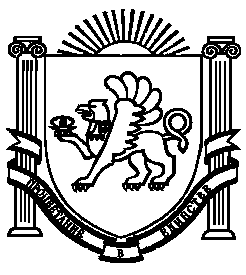 